NAME: ……………………………………….  ADM NO.. :……………CLASS …………312/1 GEORGRAPHY	-MOMALICHE JOINT EXAMINATION – FORM 4Term 1 , 2023TIME: 2hrs 45 mins.INSTRUCTIONS TO CANDIDATESAnswer all questions in section  A(a) Write your Name and Index Number in the spaces provided above,(b )  This paper consists of two Sections: A and B(c) Answer all the questions in Section A(d) Answer question 6 and other two questions from Section B.(e) Answer must be written in the spaces provided at the end of question 10(g) This paper consists of 4 printed pages.(h) Candidates should answer the questions in English.For Examiner’s use onlySECTION A (25 MKS)(ANSWER ALL QUESTIONS FROM THIS SECTION)a) Define the term Geography 						(2mks)b)  Identify three  ways in which Geography is related to Agriculture .	(3mks)a) State three characteristics of the sun.					(3mks)            b) Name the two planets that do not have satellites.				(2mks)a) What is climate change .							(2mks)b) State three causes of climate change.					(3mks)a) State two factors which influence the occurrence of surface run-off.	(2mks)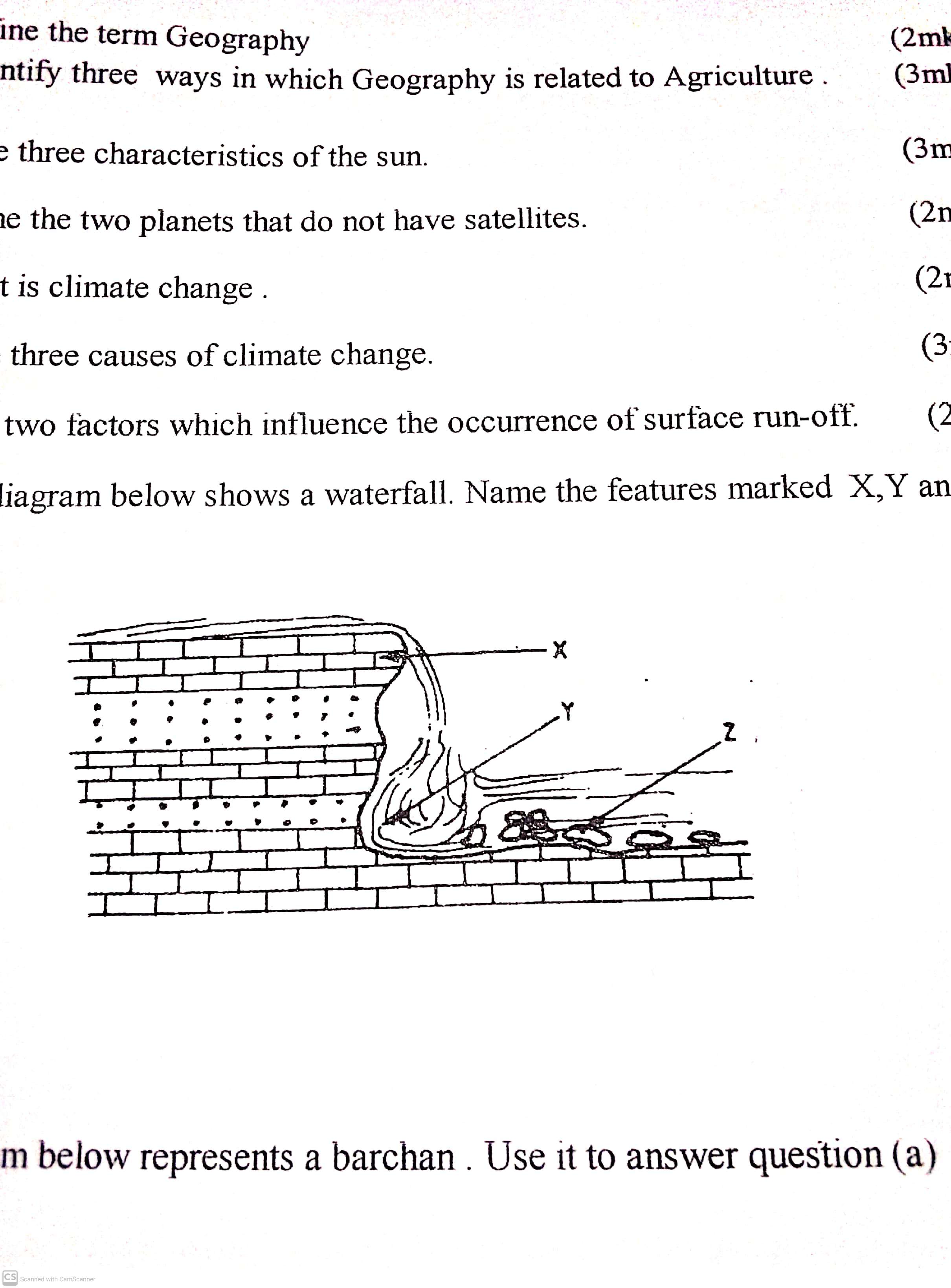             b) The diagram below shows a waterfall. Name the features marked  X,Y and Z.	(3mks)The diagram below represents a barchan . Use it to answer question (a)	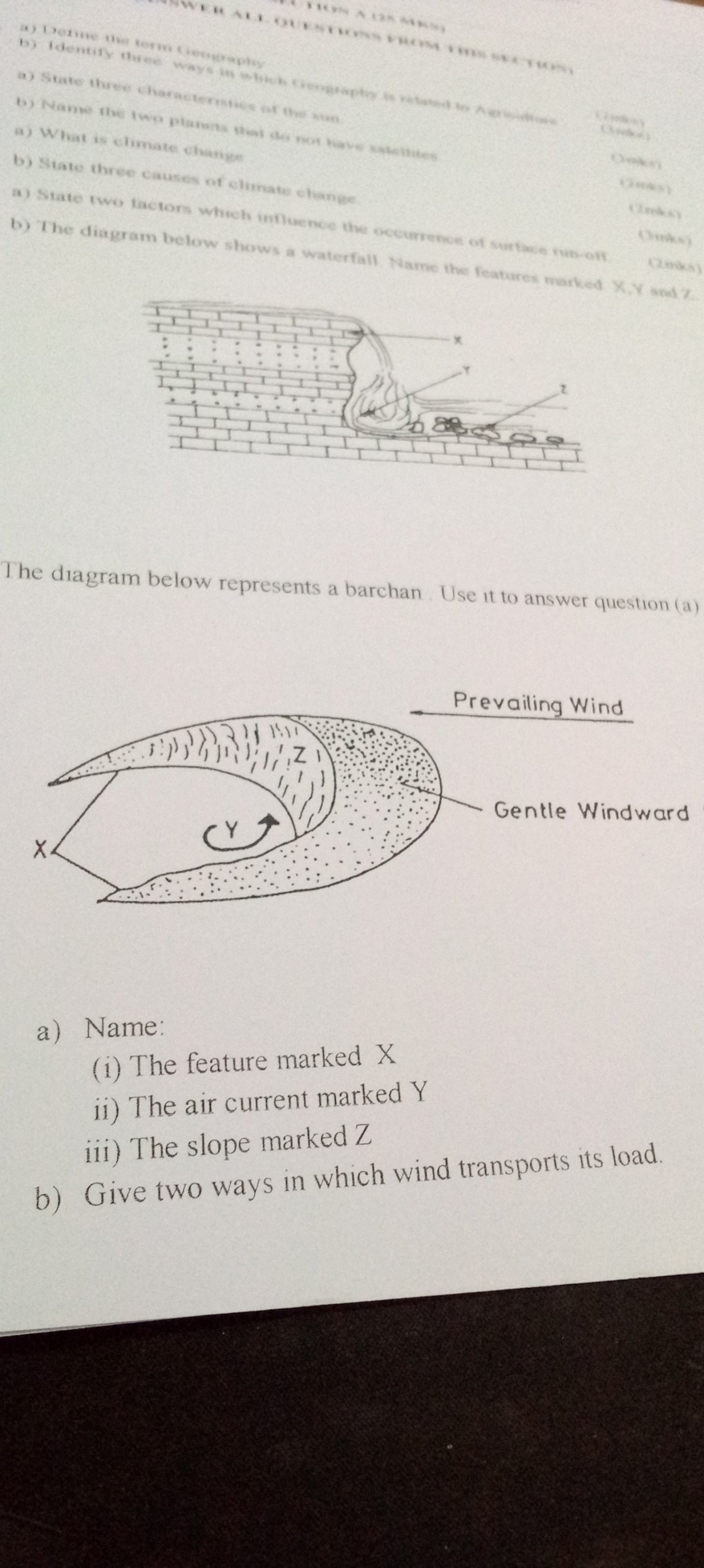 Name: (i) The feature marked  X					(1mk)		 ii) The air current marked Y					(1mk)		iii) The slope marked Z					(1mk)Give two ways in which wind transports its load.		(2mks)SECTION B  (75 MKS)Answer question 6 and any other two from this section Study the map of Kisumu East (1:50,000) provided  and use it to answer the following questions.a.i) Identify two human-made features found in the grid square 0095 	(2mks)ii) Give the six figure grid reference of the Air photo principal point (+05) in the south East.										(2mks)iii) What is the bearing of Air photo principal point (+47) in grid square 9580 from the Air photo principal point (+72) in grid square 0281.				(2mks)iv) What is the title of this map.						(2mks)b.i) What is the vertical interval (V.I) of the map of  Kisumu East 		(2mks)ii) State 3 characteristics of River Ombeyi .					(3mks)iii) Calculate the area covered by plantation farming in the  area covered by the map.(2mks)      South of northing 98c) Describe how relief has influenced  distribution of settlement in the area covered by the map.										(6mks)d) Identify four social services offered in the Kisumu municipality .		(4mks)The diagram below represents zones of natural vegetation on a mountain in Africa .Use it to answer questions (a) (i) and (ii)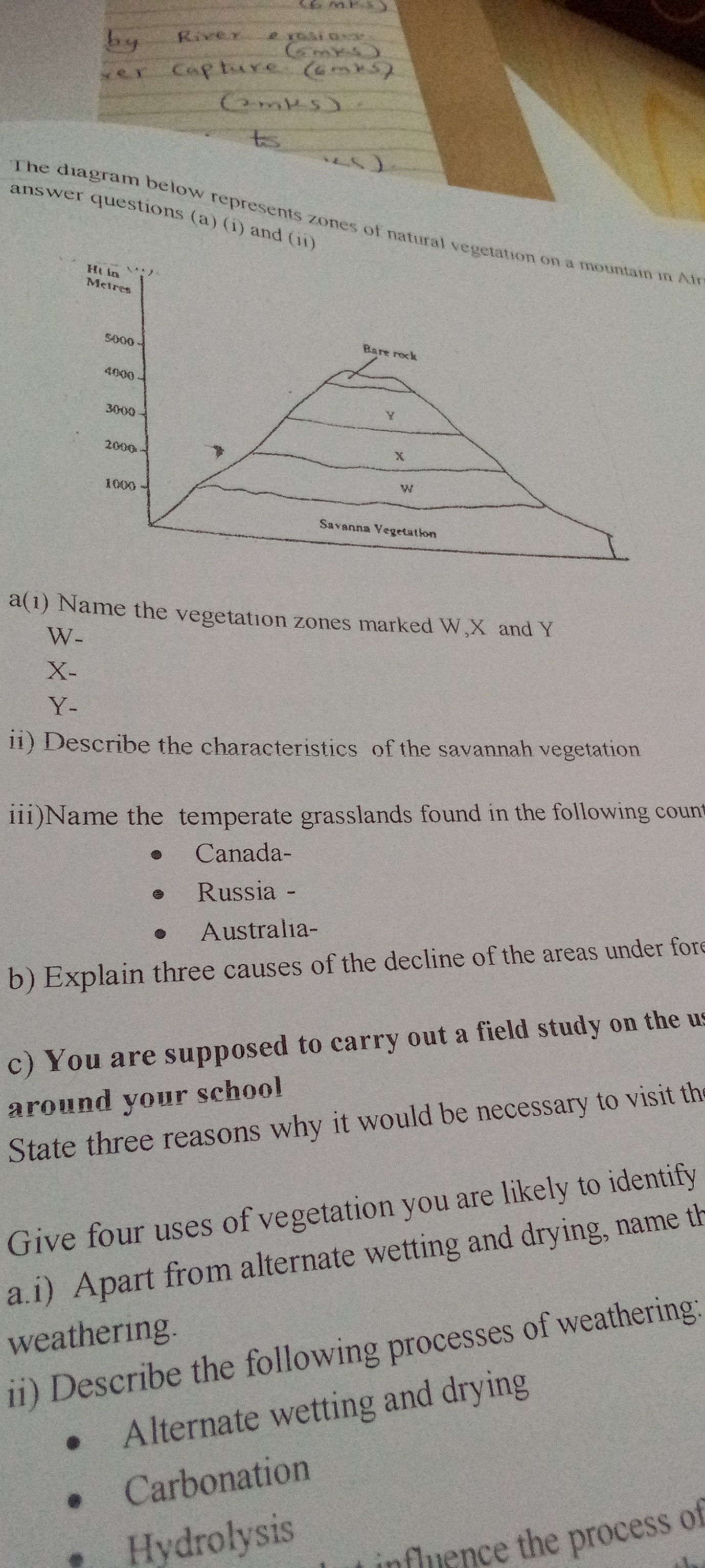 a(i) Name the vegetation zones marked W,X  and Y				(3mks)ii) Describe the characteristics  of the savannah vegetation 			(6mks)iii)Name the  temperate grasslands found in the following countries.Canada	-							(1mk)Russia	-							(1mk)Australia-							(1mk)b) Explain three causes of the decline of the areas under forests in Kenya.	(6mks)	c) You are supposed to carry out a field study on the uses of vegetation in the area 	around your schoolState three reasons why it would be necessary to visit the area before the day of the study										 (3mks)Give four uses of vegetation you are likely to identify during the study.		(4mks)a).i)  Apart from alternate wetting and drying, name three other processes of mechanical weathering.										(3mks)ii) Describe the following processes of weathering:Alternate wetting and drying							(3mks)Carbonation									(3mks)Hydrolysis									(2mks)b.i)  State three conditions that influence the process of solifluction in mass wasting.	(3mks)  ii) Give three negative effects of mass wasting on the physical environment.		(3mks)c) You are planning to carry out a filed study on types of mass wastingIdentify three methods you would use to collect data					(3mks)Give three types of rapid mass wasting that you are likely to observe during the field  study											(3mks)State two ways in which the information collected during the field study would be useful to the local community.									(2mks)The diagram below shows a breaking sea wave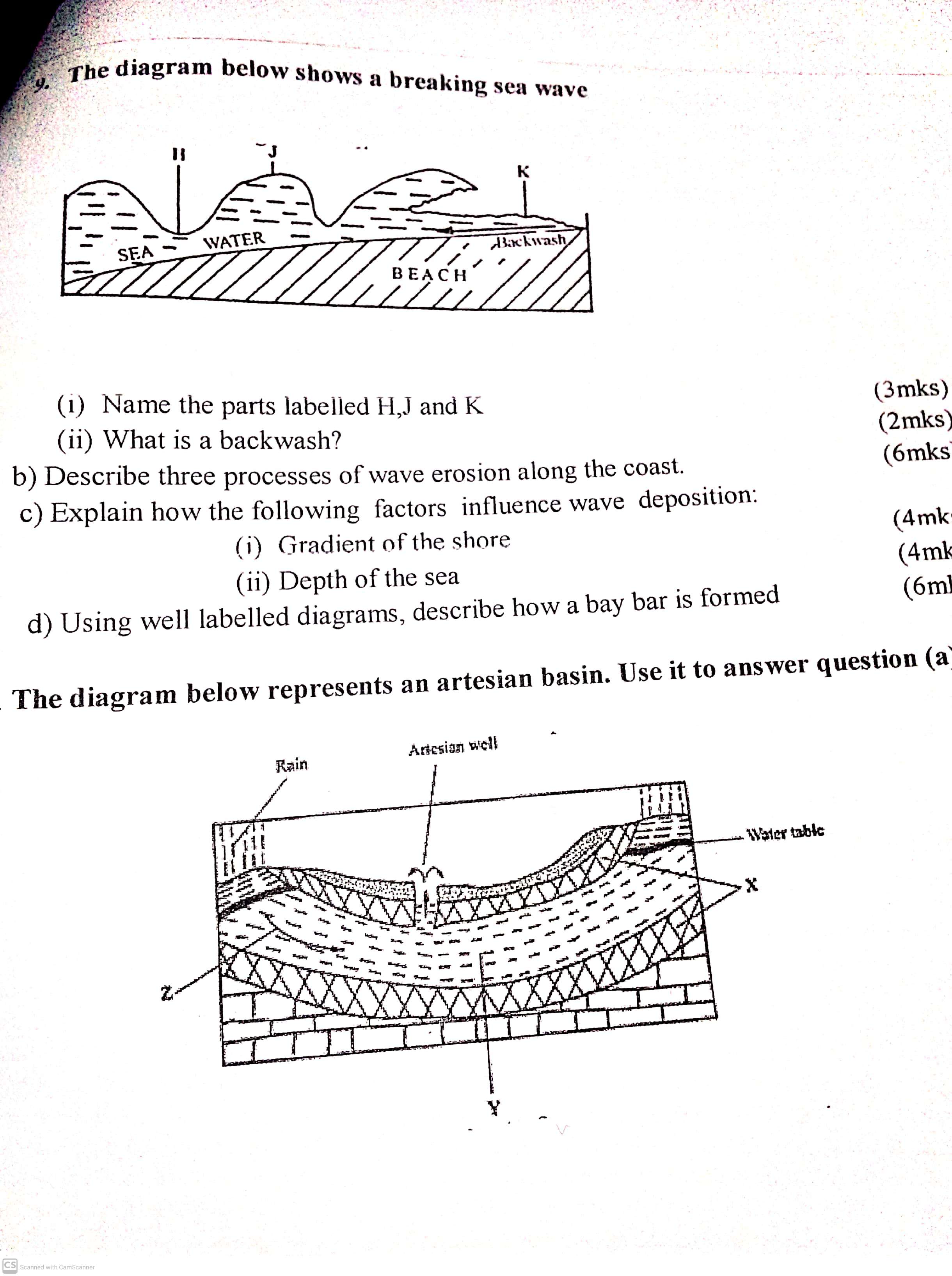 Name the parts labelled H,J and K					(3mks)What is a backwash?							(2mks)      b) Describe three processes of wave erosion along the coast.			(6mks)       c) Explain how the following factors influence wave deposition:	Gradient of the shore 					(4mks)Depth of the sea						(4mks)        d) Using well labelled diagrams, describe how a bay bar is formed 		(6mks)10. The diagram below represents an artesian basin. Use it to answer question (a).a)  Identify :The layers marked X and Y					(2mks)The process marked Z						(1mk)b) Explain how the following factors influence the amount of underground water in limestone areas:Rainfall;									(4mks)Vegetation cover 								(4mks)c) i) Apart from stalagmites, name three other underground features formed in limestone areas.												(3mks)  ii) With the aid of a diagram, describe how a stalagmite is formed.		(8mks)   d) Give three reason why there are few settlements in Karst landscapes 		(3mks)Section QuestionMaximum scoreCandidate’s scoreA1-525B625BBBTOTAL SCORE